ATELIER DE STIMULATION COGNITIVEDU 22 Novembre AU 13 decembre 2017Salle de la MairiePLumieux (22210)Stimuler nos capacités cognitives tout au long de la vie s’inscrit dans une politique de prévention de la santé tout comme une activité physique adaptée aux différents âges de la vie.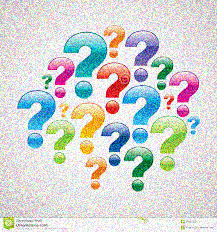 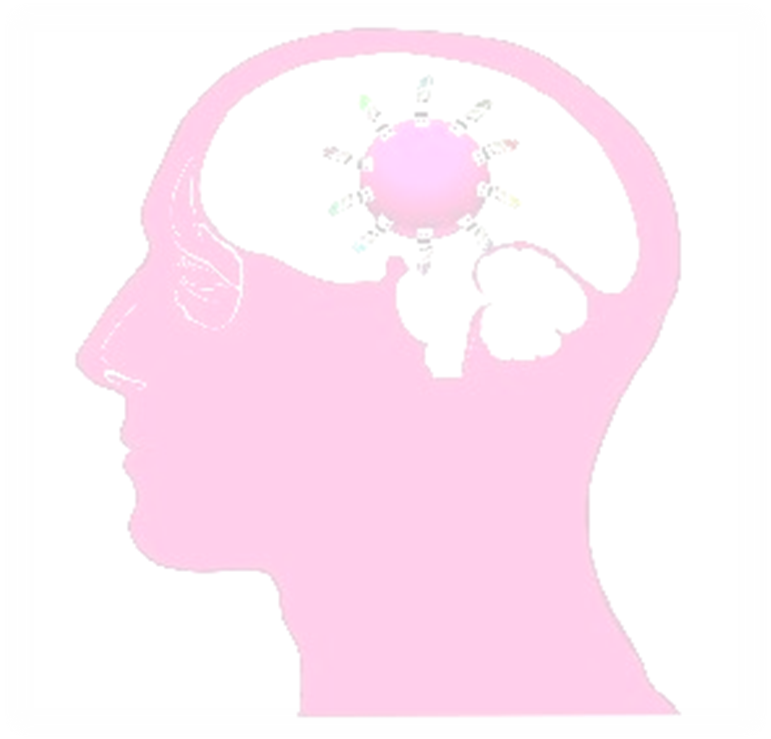 Ouvert aux personnes :Concernées par des petits troubles de mémoireAux familles de personnes atteintes de maladies de la mémoire.A toute personne de plus de 50 ans intéressée par ce sujet.INSCRIPTION OBLIGATOIRE (8 places)PLATEFORME DE REPIT CENTRE BRETAGNE58 Rue Jean de Beaumanoir BP1156580 BREHAN : 02-97-38-80-06@ :  contact@repitcb.orgwww.repitcb.org« 4 Séances pour vous aider à mieux comprendre le fonctionnement de votre cerveau »Les Mercredis Matin de 10h30 à 12hLe Mercredi 22 NovembreLe Mercredi 29 NovembreLe Mercredi 6 DécembreLe Mercredi 13 Décembre5 euros/ participant POUR l’ensemble des séances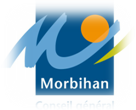 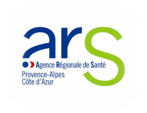 partiellement financé par l’Agence Régionale de Santé, le Conseil Départemental du Morbihan, et l’établissement Barr-héol